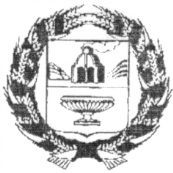 АДМИНИСТРАЦИЯ ЗАРИНСКОГО РАЙОНААЛТАЙСКОГО КРАЯПОСТАНОВЛ Е Н И Е__28.12.2021_                                                                                               № _804г. ЗаринскВ соответствии с Федеральным законом от 06.03.2006 № 35-ФЗ                                «О противодействии терроризму», Федеральным законом от 25.07.2002 № 114-ФЗ «О противодействии экстремисткой деятельности», Указом Президента Российской Федерации от 15.02.2006 № 116 «О мерах по противодействию терроризму», пунктом 6.1. части 1 статьи 15 Федерального закона от 6 октября 2003 года № 131-ФЗ «Об общих принципах организации местного самоуправления в Российской Федерации»,  Уставом муниципального образования Заринский район Алтайского края, Администрация Заринского района ПОСТАНОВЛЯЕТ:1.Утвердить муниципальную программу «Противодействие экстремизму и профилактика терроризма на территории муниципального образования Заринский район на 2022-2026 годы».2.Контроль за исполнением данного постановления оставляю за собой.Глава района                                                                                   В.К.ТимирязевМуниципальная программа «Противодействие экстремизму и профилактика терроризма на территории муниципального образования Заринский район на 2022-2026 годы»Паспорт Программы1.Общая характеристика сферы реализации муниципальной программы.Необходимость подготовки Программы и последующая ее реализация вызвана тем, что современная ситуация в сфере борьбы с терроризмом и экстремизмом в РФ остается напряженной.Наиболее остро встает проблема обеспечения антитеррористической защищенности объектов социальной сферы и объектов жизнеобеспечения, что является достаточно высокой степенью уязвимости в деверсионно-террорическом отношении.Характерными недостатками по обеспечению безопасности являются:низкий уровень оснащенности техническими средствами противодействия терроризму;слабая подготовка персонала и недостаточные знания населения по правилам поведения в общественных местах, мерах безопасности и действиям при чрезвычайных ситуациях, в том числе вызванных проявлениями терроризма и экстремизма.Усиление миграционных потоков ведет к смене демографической ситуации                     в поселениях. В селах накоплен положительный опыт по сохранению межнационального мира и согласия, активно ведется работа по искоренению рисков экстремизма                         в начальной стадии, повышение толерантности населения преодолении этно-социальных и религиозных противоречий. Тем не менее, общественная опасность объединений экстремистской направленности и необходимость принятия эффективных мер по противодействию и усилению борьбы с проявлением любых форм экстремизма существует.Таким образом, комплексные, системные действия, в основе которых лежит программно-целевой метод, в сферах национальной, миграционной, молодежной, информационной политики, образования, охраны порядка, взаимодействия местных сообществ позволит избежать обострения ситуации в муниципальном образовании.II. Приоритеты в сфере реализации Программы, цели и задачи, описание основных ожидаемых конечных результатов Программы, сроков и этапов ее реализации.2.1.Приоритеты в сфере реализации Программы:Приоритеты в рамках реализации Программы сформированы с учетом целей и задач, обозначенных в следующих стратегических документах:Федеральный закон от 06.03.2006 № 35-ФЗ «О противодействии терроризму»;Федеральный закон от 25.07.2002 № 114-ФЗ «О противодействии экстремисткой деятельности»;Указ Президента РФ от 15.02.2006 № 116 «О мерах по противодействию терроризму»Реализация Программы будет осуществляться в соответствии со следующими основными приоритетами:организация и осуществление на системной основе противодействия идеологии терроризма и экстремизма;совершенствование антитеррористической защищенности потенциальных объектов террористических устремлений;усиление контроля за соблюдением административных, правовых и иных режимов, способствующих противодействию терроризму.2.2.Цели и задачи Программы.Цели Программы:1.Усиление мер по защите населения Заринского района, объектов первоочередной террористической защиты, организаций, независимо от организационно-правовых форм и форм собственности, расположенных на территории Заринского района от террористической угрозы;2.Совершенствование системы профилактики мер антитеррористической и антиэкстремистской направленности.Задачи Программы:1.Повышение уровня межведомственного взаимодействия по профилактике терроризма и экстремизма;2.Усиление антитеррористической защищенности критически важных объектов и мест массового пребывания людей, объектов жизнеобеспечения, которые могут быть избраны террористами в качестве потенциальных целей преступных посягательств;3.Укрепление технической оснащенности объектов здравоохранения, образования, культуры и спорта;4.Проведение профилактических мероприятий и мероприятий по информационно-пропагандистскому обеспечению, направленных на предупреждение террористической и экстремистской деятельности;5.Проведение антитеррористических учений.2.3.Конечные результаты реализации Программы.В результате реализации Программы к 2026 году предполагается:1.Повышение уровня антитеррорической защищенности мест массового пребывания людей.2.Повышение степени информированности населения о мерах, принимаемых органами местного самоуправления Заринского района, в сфере противодействия экстремизму и терроризму.3.Совершенствование форм и методов работы по профилактике проявлений ксенофобии, национальной и расовой нетерпимости, противодействию этнической дискриминации.4.Создание эффективной системы правовых, организационных и идеологических механизмов противодействия экстремизму, этнической и религиозной нетерпимости.2.4.Сроки и этапы реализации Программы.Программа реализуется в период с 2022 по 2026 годы.III. Обобщенная характеристика мероприятий Программы.Достижение целей Программы и решение поставленных в ней задач обеспечивается реализацией следующих программных мероприятий:3.1.Информационно-пропагандистское противодействие терроризму и экстремизму.В целях реализации данного направления Программы запланировано проведение следующих мероприятий:организация «круглых столов», семинаров, общественных слушаний и прочих общественных мероприятий по вопросам профилактики проявлений терроризма и экстремизма, укрепления нравственного здоровья в обществе, межнациональных отношениях;организация и проведение районных конкурсов, программ и проектов в сфере профилактики экстремизма в подростковой среде, дней национальных культур;информирование населения о безопасном поведении в экстремальных ситуациях черед СМИ и информационные наглядные пособия.3.2.Организационно-технические мероприятия по повышению уровня защищенности объектов, наиболее привлекательных для совершения террористических актов, проявлений экстремизма:В целях реализации направления будут осуществлены следующие мероприятия:отнесение мест с массовым пребыванием людей к разным категориям по привлекательности к совершению террористических (экстремистских) актов, разработка рекомендаций по их техническому оснащению;разработка паспортов антитеррористической защищенности объектов                             с массовым пребыванием людей, мест проведения праздничных мероприятий, оценка и анализ уровня их защиты, необходимости  дооборудования техническими средствами в зависимости от категории;проведение комплексных обследований объектов жизнеобеспечения.3.3.Слаживание  действий администрации объектов, спасательных и правоохранительных служб. Интенсификация обучения и информирования населения.В целях реализации данного направления планируется осуществить следующие мероприятия:уточнение планов мероприятий по предотвращению террористических и экстремистских актов, расчетов  выделения сил и средств для профилактики и предотвращения, ликвидации их последствий и спасения пострадавших;проведение учебных тренировок с персоналом учреждений здравоохранения, образования и культуры;проведение антитеррористических учений, проверок состояния антитеррористической защищенности особо важных и стратегических объектов, предприятий критической инфраструктуры, мест массового пребывания граждан;разработка цикла занятий по обеспечению антитеррористической защищенности жилого фонда;разработка инструкций персоналу учреждений с учетом опыта действий при ЧС, недостатков, выявленных в ходе учений и тренировок, памяток населению;IV. Общий объем финансовых ресурсов.Финансирование Программы осуществляется за счет средств районного бюджета в соответствии с решением сессии районного Совета народных депутатов на соответствующий финансовый год.Общий объем финансирования Программы составляет 50,0 тыс. руб., из них:2022 год – 10,0 тыс. рублей2023 год – 10,0 тыс. рублей2024 год – 10,0 тыс. рублей2025 год – 10,0 тыс. рублей2026 год – 10,0 тыс. рублейОбъемы финансирования Программы подлежат ежегодному уточнению. Сводные финансовые затраты представлены в приложении 3 к Программе.V. Анализ рисков реализации Программы и описание мер управления рисками реализации Программы.При реализации настоящей Программы и для достижения поставленных ею целей необходимо учитывать возможные макроэкономические, социальные, операционные и прочие риски.Важнейшими условиями успешной реализации Программы являются минимализация указанных рисков, эффективный мониторинг выполнения намеченных мероприятий, принятие оперативных мер по корректировке приоритетных направлений и показателей Программы.VI. Механизм реализации Программы.Общее управление реализацией Программы и координацию деятельности исполнителей осуществляет районная антитеррористическая комиссия, вносит                          в установленном порядке предложения по уточнению мероприятий Программы                        с учетом складывающейся социально-экономической ситуации. С учетом выделяемых на реализацию Программы финансовых средств ежегодно уточняются целевые показатели и затраты по программным мероприятиям, механизм реализации Программы, состав исполнителей в установленном порядке.Реализация Программы осуществляется на основе условий, порядка и правил, утвержденных федеральными, региональными и муниципальными нормативно-правовыми актами.Участники Программы ежегодно представляют ответственному исполнителю программы ежеквартальный отчет о реализации программных мероприятий.Мониторинг реализации Программы осуществляется ежеквартально. Объектом мониторинга является выполнение мероприятий Программы в установленные сроки, сведения о финансировании Программы на отчетную дату, степень достижения плановых значений индикаторов Программы. Финансирование Программы производится в порядке, установленном для исполнения районного бюджета.VII. Методика оценки эффективности ПрограммыОценка эффективности Программы осуществляется в целях достижения оптимального соотношения связанных с ее реализацией затрат и достигаемых в ходе реализации результатов, целесообразности и адресности бюджетных средств  их целевому назначению.Комплексная оценка эффективности программы осуществляется согласно приложению 2 к постановлению Администрации края  от 23.09.2013 №502 «Об утверждении порядка разработки, реализации и оценки эффективности государственных программ Алтайского края».Приложение 1к муниципальной программе «Противодействие экстремизму и профилактика терроризма на территории муниципального образования Заринский район на 2022-2026 годы»Сведенияоб индикативных показателях ПрограммыПриложение 2к муниципальной программе «Противодействие экстремизму и профилактика терроризма на территории муниципального образования Заринский район на 2022-2026 годы»Перечень мероприятиймуниципальной программы «Противодействие экстремизму и профилактика терроризма на территориимуниципального образования Заринский район на 2022-2026 годы»Приложение  3к муниципальной программе «Противодействие экстремизму и профилактика терроризма на территории муниципального образования Заринский район на 2022-2026 годы»Объем финансовых ресурсовОб утверждении муниципальной программы «Противодействие экстремизму и профилактика терроризма на территории муниципального образования Заринский район на 2022-2026 годы»Приложение к постановлению Администрации районаот  _28.12.2021____ №  ___804_______					   	  Наименование Программы:Муниципальная программа «Противодействие экстремизму и профилактика терроризма на территории муниципального образования Заринский район на 2022-2026 годы»Ответственный исполнитель Программы:Администрация Заринского районаСоисполнитель Программы:отсутствуетУчастники Программы:1.Антитеррористическая комиссия Администрации Заринского района;2.Комиссия по делам несовершеннолетних и защите их прав Администрации Заринского района;3.МО МВД России «Заринский» (по согласованию)4.КГБУЗ «Заринская ЦГБ» (по согласованию);5.МКУ «Комитет по культуре» Администрации Заринского района;6.Комитет Администрации Заринского района                         по образованию и делам молодежи;7.Муниципальные образования сельские поселения Заринского района;8.Управление по социальной защите населения                           (по согласованию);9.Управление сельского хозяйства Администрации Заринского района;10.Управление Федеральной миграционной службы по Алтайскому краю, территориальный пункт УФМС (по согласованию).Цель Программы:1.Усиление мер по защите населения Заринского района, объектов первоочередной террористической защиты, организаций, независимо от организационно-правовых форм и форм собственности, расположенных на территории Заринского района от террористической угрозы;2.Совершенствование системы профилактики мер антитеррористической и антиэкстремистской направленности.Задачи Программы:1.Повышение уровня межведомственного взаимодействия по профилактике терроризма и экстремизма;2.Усиление антитеррористической защищенности критически важных объектов и мест массового пребывания людей, объектов жизнеобеспечения, которые могут быть избраны террористами в качестве потенциальных целей преступных посягательств;3.Укрепление технической оснащенности объектов здравоохранения, образования, культуры и спорта;4.Проведение профилактических мероприятий и мероприятий по информационно-пропагандистскому обеспечению, направленных на предупреждение террористической и экстремистской деятельности;5.Проведение антитеррористических учений.Индикаторы и показатели Программы:1.Проведение учений и тренировок на объектах культуры, спорта и образования по отработке взаимодействия территориальных органов исполнительной власти и правоохранительных органов при угрозе совершения террористических актов;2.Комплексные проверки потенциально опасных объектов на предмет профилактики и предупреждения террористических актов и техногенных аварий на них;3.Распространение информации и материалов, содействующих повышению уровня толерантного сознания молодежи.Сроки  и этапы реализации Программы:2022-2026 годыОбъемы финансирования  программы:Общий  объем финансирования муниципальной программы «Противодействие экстремизму и профилактика терроризма на территории муниципального образования Заринский район на 2022-2026 годы» (далее – Программа) составляет   50,0 тыс. руб. Из них:2022 г. – 10,0 тыс. рублей2023 г. – 10,0 тыс. рублей2024 г. – 10,0 тыс. рублей2025 г. – 10,0 тыс. рублей2026 г. –10,0 тыс. рублейОбъемы финансирования подлежат ежегодному уточнению при разработке бюджета Заринского района на очередной финансовый год.Ожидаемые результаты реализации Программы:1.Повышение уровня антитеррорической защищенности мест массового пребывания людей.2.Повышение степени информированности населения                     о мерах, принимаемых органами местного самоуправления Заринского района, в сфере противодействия экстремизму и терроризму.3.Совершенствование форм и методов работы по профилактике проявлений ксенофобии, национальной и расовой нетерпимости, противодействию этнической дискриминации.4.Создание эффективной системы правовых, организационных и идеологических механизмов противодействия экстремизму, этнической и религиозной нетерпимости.№ п/пНаименование индикатора (показателя)ед.измзначение по годамзначение по годамзначение по годамзначение по годамзначение по годам№ п/пНаименование индикатора (показателя)ед.изм       202220232024202520261.Проведение учений и тренировок на объектах культуры, спорта и образованияед.444442.Комплексные проверки потенциально-опасных объектовед.10101010103.Изготовление и распространение информационных материалов по профилактике терроризма и экстремизмаед.10101010104.Размещение информационных материалов в СМИед.           44444№ п/пНаименование мероприятийСрок реализацииУчастник программысумма расходов по годам (тыс. руб.)сумма расходов по годам (тыс. руб.)сумма расходов по годам (тыс. руб.)сумма расходов по годам (тыс. руб.)сумма расходов по годам (тыс. руб.)сумма расходов по годам (тыс. руб.)сумма расходов по годам (тыс. руб.)№ п/пНаименование мероприятийСрок реализацииУчастник программы2022202320232024202420252026123456677891.Информационно-пропагандисткое противодействие экстремизму и терроризму.1.Информационно-пропагандисткое противодействие экстремизму и терроризму.1.Информационно-пропагандисткое противодействие экстремизму и терроризму.1.Информационно-пропагандисткое противодействие экстремизму и терроризму.1.Информационно-пропагандисткое противодействие экстремизму и терроризму.1.Информационно-пропагандисткое противодействие экстремизму и терроризму.1.Информационно-пропагандисткое противодействие экстремизму и терроризму.1.Информационно-пропагандисткое противодействие экстремизму и терроризму.1.Информационно-пропагандисткое противодействие экстремизму и терроризму.1.Информационно-пропагандисткое противодействие экстремизму и терроризму.1.Информационно-пропагандисткое противодействие экстремизму и терроризму.1.Разработка нормативных требований к антитеррористической  защищенности различных категорий объектов2022-2026антитеррористическая комиссия-------2.Организация «круглых столов», семинаров, общественных слушаний и прочих общественных мероприятий по вопросам профилактики проявлений терроризма и экстремизма2022-2026Комитет по культуре, комитет по образованию и делам молодежи, отдел по физкультуре, спорту и молодежной политике-------3.Организация и проведение районных конкурсов, программ и проектов                     в сфере профилактики экстремизма       в подростковой среде, дней национальных культур2022-2026Комитет по культуре, комитет по образованию и делам молодежи, отдел по физкультуре, спорту и молодежной политике5,05,05,05,05,05,05,04.Профилактические рейды в вечернее и ночное время2022-2026антитеррористическая комиссия, муниципальные образования-------5.Информирование населения                              о безопасности поведения                                   в экстремальных ситуациях2022-2026антитеррористическая комиссия, муниципальные образования5,05,05,05,05,05,05,02.Слаживание действий администраций объектов, спасательных и правоохранительных служб2.Слаживание действий администраций объектов, спасательных и правоохранительных служб2.Слаживание действий администраций объектов, спасательных и правоохранительных служб2.Слаживание действий администраций объектов, спасательных и правоохранительных служб2.Слаживание действий администраций объектов, спасательных и правоохранительных служб2.Слаживание действий администраций объектов, спасательных и правоохранительных служб2.Слаживание действий администраций объектов, спасательных и правоохранительных служб2.Слаживание действий администраций объектов, спасательных и правоохранительных служб2.Слаживание действий администраций объектов, спасательных и правоохранительных служб2.Слаживание действий администраций объектов, спасательных и правоохранительных служб2.Слаживание действий администраций объектов, спасательных и правоохранительных служб1.Уточнение планов мероприятий по предотвращению террористических и экстремистских актов2022-2026антитеррористическая комиссия, муниципальные образования-------2.Проведение учебных тренировок                    с персоналом учреждений здравоохранения, образования, культуры2022-2026антитеррористическая комиссия, муниципальные образования-------3.Проведение антитеррористических учений, проверок состояния антитеррористической защищенности особо важных и стратегических объектов, предприятий критической инфраструктуры, мест массового пребывания граждан2022-2026антитеррористическая комиссия, муниципальные образования-------4.Разработка цикла занятий по обеспечению антитеррористической защищенности жилого фонда2022-2026антитеррористическая комиссия, муниципальные образования-------5.Разработка инструкций персоналу учреждений с учетом опыта действий при ЧС, недостатков выявленных в ходе учений и тренировок, памяток населению2022-2026антитеррористическая комиссия, муниципальные образования-------3.Организационно-технические мероприятия3.Организационно-технические мероприятия3.Организационно-технические мероприятия3.Организационно-технические мероприятия3.Организационно-технические мероприятия3.Организационно-технические мероприятия3.Организационно-технические мероприятия3.Организационно-технические мероприятия3.Организационно-технические мероприятия3.Организационно-технические мероприятия3.Организационно-технические мероприятия1.Отнесение мест с массовым пребыванием людей и разным категориям по привлекательности к совершению террористических (экстремистских) актов, разработка рекомендаций по их техническому оснащению2022-2026антитеррористическая комиссия, муниципальные образования-------2.Разработка паспортов антитеррористической защищенности объектов с массовым пребыванием людей, мест проведения праздничных мероприятий, оценка и анализ уровня их защиты, необходимости  дооборудования техническими средствами в зависимости                                от категории2022-2026антитеррористическая комиссия, муниципальные образования-------3.Проведение комплексных обследований объектов жизнеобеспечения2022-2026антитеррористическая комиссия, муниципальные образования-------№ п/пИсточник расходовСумма расходов, тыс. рублейСумма расходов, тыс. рублейСумма расходов, тыс. рублейСумма расходов, тыс. рублейСумма расходов, тыс. рублейСумма расходов, тыс. рублей№ п/пИсточник расходов20222023202420252026ВСЕГО1.Районный бюджет10,010,010,010,0       10,050,0